Memories from Wilfrid Gordon McDonald Partridge by Mem FoxOptional pictures to use in place of print.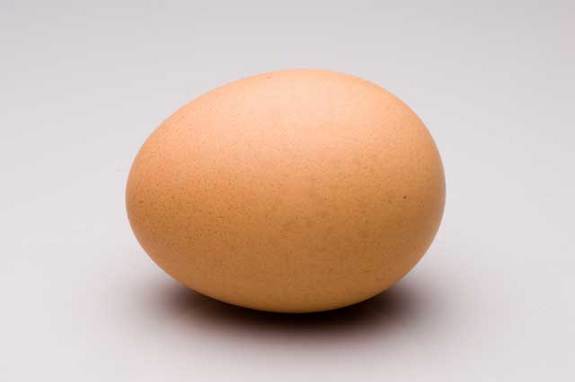 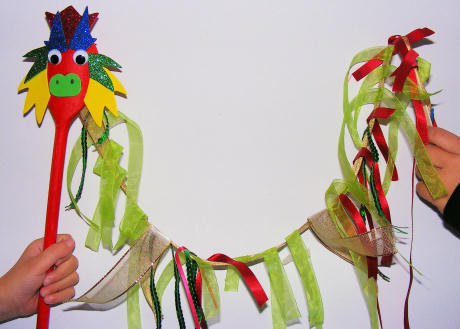 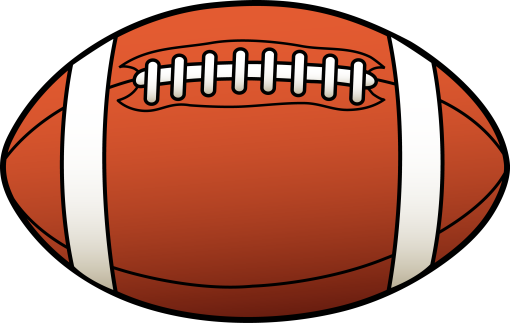 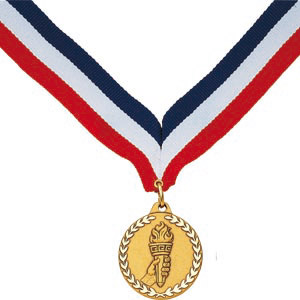 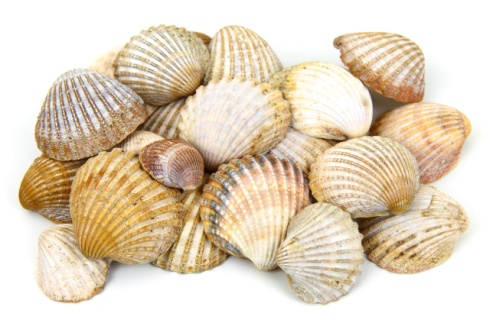 Name:  _____________________________  Writing PlannerPictures for anchor chart:A Memory is…Wilfrid Gordon found….A Memory is…I remember…